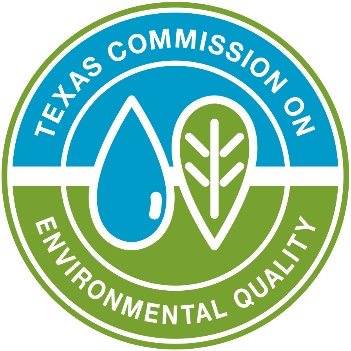 Texas Commission on Environmental Quality
Dry Cleaner Environmental Response Program
Status ReportFiscal Year 2021Prepared for the
Dry Cleaner Advisory CommitteeShirley French Reichstadt, Dallas, TexasCarolyn Gibson-Baros, El Campo, TexasDr. Charles Riggs, Denton, Texas Vicky Maisel, San Antonio, TexasAllan Cripe, Temple, TexasJanuary 7, 2022Dry Cleaner Environmental Response ProgramThe Dry Cleaner Environmental Response Program (Program) protects the state’s environmental resources by using a risk-based approach for the assessment and cleanup of releases of solvents from dry cleaning facilities. The Program collects registration fees from dry cleaning facilities, dry cleaning drop stations, property owners and preceding property owners, and solvent fees from solvent distributors. These fees are deposited into the Dry Cleaning Facility Release Fund (the Fund). The Fund is used to process registrations and to conduct corrective action at dry cleaning sites.The Program affects owners of dry cleaning facilities and drop stations, current owners and certain preceding owners of property on which a dry cleaning facility or drop station is or was located and solvent distributors.The Program is administered through the Texas Commission on Environmental Quality (TCEQ) Office of Waste by the Dry Cleaner Remediation Program (DCRP) of the Remediation Division, and by the Dry Cleaner Registration Team in the Permitting and Registration Support Division. The DCRP accepts applications for ranking, ranks and prioritizes sites, and conducts corrective action at sites. The Dry Cleaner Registration Team processes registrations for solvent distributors, dry cleaning facilities and drop stations, as well as for property owners and preceding property owners.To be eligible for the DCRP, the applicant must be one of the following: 1) a current or former owner of a dry cleaning facility or drop station; 2) an owner of property on which a dry cleaning facility or drop station is or was located; or 3) a preceding owner of property on which a dry cleaning facility or drop station is or was located, who entered into an agreement with the current property owner establishing that the previous property owner is responsible for costs associated with the cleanup of contamination.DCRP applicants must submit an application for ranking the site, which documents a release of dry cleaning solvent into the environment from a currently registered or former retail dry cleaning facility. The applicant must pay a nonrefundable deductible of $5,000 for corrective action costs incurred as a result of a release from the dry cleaning facility or drop station and must sign an affidavit stating that perchloroethylene will not be used at the site once the DCRP has begun corrective action at the site.The DCRP cannot commence corrective action at a site until the site/application has been ranked and prioritized except for sites that require emergency action. Site ranking is based on potential impacts to human health or the environment from the site. Site prioritization includes site ranking, but also takes into account non-risk factors such as cost of implementing corrective action. The DCRP utilizes contractors to conduct corrective action at sites.RegistrationState law requires all dry cleaning drop stations and facilities in Texas to register with the TCEQ annually. Annual Renewal Registration Forms for dry cleaning drop stations and facilities are due by August 1st of each year. Registration fees are billed on a quarterly basis.Table 1. Breakdown of FY 2021 RegistrationsA facility/drop station’s participating/non-participating status defines their fees and registrations costs. The terms “participating” and “non-participating” refer to a facility/drop station’s eligibility to receive benefits from the Fund.Table 2. Differences in the DCRP Fee StructureTable 3. Registration of Dry Cleaning Facilities, Drop Stations, Property Owners and Preceding Property Owner (2004-2021)Dry Cleaning Registration InitiativeThe Occupational Licensing and Registration Division’s Dry Cleaner Registration Initiative was developed in 2012 to address unregistered dry cleaners evading fees owed to the TCEQ.  In FY 2019 an enforcement component was added to the initiative and Dry Cleaner Registration staff assisted in that project during that fiscal year. The Dry Cleaner Registration Team conducted outreach reminding owners/operators of the registration renewal requirements via letters and emails.  Once outreach efforts were completed, entities that failed to renew their registration were sent a notification of pending enforcement and provided 30 days to respond.  Entities that failed to respond were sent a Notice of Violation (NOV) and given 30 days to resolve their violation or be referred to TCEQ’s Office of Compliance and Enforcement for further enforcement. However, because this initiative was temporarily put on hold at the onset of the pandemic, no dry cleaner initiative results have been reported.During the time period between Sept 2020 through Aug 2021 there were additional facility and drop station closures. It is likely these sites closed as a result of the COVID-19 pandemic. The industry saw a significant impact to their business with some dry cleaners reporting decreases in monthly revenue. During this time, 23 facilities and 81 drop stations closed.Dry Cleaning Facility Release Fund (Fund 5093)The Dry Cleaning Facility Release Fund (Fund) includes revenues from registration fees, solvent fees, deductibles, penalties, and interest.Table 5. FY 2021 Fee Collection ReportIn accordance with Texas Health and Safety Code, Section 374.055, money in the Fund must be used to address contamination resulting from releases from dry cleaning facilities. The amount expended in a fiscal year is dependent upon the amount appropriated by the Texas Legislature. In FY 2021, the TCEQ DCRP budget was $3,725,201 to address contaminated dry cleaning facilities.The TCEQ may spend money from the Fund on administrative expenses not to exceed 15% of the amount of money credited to the Fund in the same fiscal year as the expenditures. The total collections in the Fund in FY 2021 were $2,713,903. In FY 2021, the DCRP expended less than the allowable 15% to administer the program.The Fund balance as of August 31, 2021 was approximately $19,629,328.As of August 31, 2021, the total revenue collected was approximately $87,968,203.Compliance and Enforcement ActionsThe TCEQ conducted 14 on-site investigations for dry cleaning facilities in FY 2021.  Thirteen of the investigations were at dry cleaning drop stations, however due to COVID-19 restrictions only one was at a dry cleaning facility that generates hazardous waste. A total of five dry cleaner violations were found as a result of investigations at dry cleaning facilities. In FY 2021, the TCEQ did not issue any administrative orders against dry cleaning facilities. New Dry Cleaner LegislationSB 872 of the 87th legislative session, was passed to extend the Dry Cleaner Response Program until September 1, 2041.Corrective ActionsIn FY 2021 the TCEQ received 7 applications for ranking. As of August 31, 2021, there were 233 sites in the DCRP.The TCEQ may postpone or indefinitely suspend corrective action at a site in order to make money available for corrective action at a site with a higher priority. As of August 31, 2021, there were 135 active sites and 98 postponed sites. The September 1, 2021 DCRP Prioritization List is included as Attachment 1.The DCRP completed corrective action at eight sites in FY 2021; to date, the TCEQ has completed corrective action at 97 sites. The September 1, 2021 DCRP Closed Sites list is included as Attachment 2.Registration TypeTotal FY 2021 RegistrationsFacilities955Drop Stations1,083Property Owners and Preceding Property Owners206Solvent Distributors23TypeNumber of LocationsSolvent Fees CollectedRegistration Fee – Gross Receipts >$150,000Registration Fee – Gross Receipts <$150,000Facility (aka: Participating Facility)767Yes (perchloroethylene: $20 per gal / other solvent: $3 per gal)$2,500$250Participating Non- Perchloroethylene Facility (type will not transfer to new owner)21No
(should not be receiving perchloroethylene)$2,500$250Non-Participating Non- Perchloroethylene Facility (type will transfer to new owner)167No
(should not be receiving perchloroethylene)$250$250Drop Station(aka: Participating Drop Station)1,000Not Applicable
(should not be receiving solvent)$750$250Non-Participating Non-Perchloroethylene Drop Station (type will transfer to new owner)83Not Applicable
(should not be receiving solvent)$125$125Total2,038Not ApplicableNot ApplicableNot ApplicableRegistrations by Fiscal Year Property OwnerFacilitiesDrop StationsTotalFiscal Year 04n/a2,1101,7633,873Fiscal Year 05n/a1,9991,7063,705Fiscal Year 06n/a1,9461,9333,879Fiscal Year 07n/a1,8141,7773,591Fiscal Year 081921,6681,6353,303Fiscal Year 091921,5421,5293,071Fiscal Year 101921,4701,4182,888Fiscal Year 111831,4191,3842,803Fiscal Year 121931,5091,7663,275Fiscal Year 131951,4681,7033,171Fiscal Year 142041,4611,7003,161Fiscal Year 152011,3901,7033,093Fiscal Year 162031,3331,6392,972Fiscal Year 172211,3351,6753,010Fiscal Year 182111,2411,4852,726Fiscal Year 192071,1891,4092,598Fiscal Year 202091,1191,3402,459Fiscal Year 212069551,0832,038Revenue TypeAmountRegistration Fees$2,370,203Solvent Fees$339,548Deductibles, Penalties, and Interest$4,152TOTAL COLLECTIONS$2,713,903